                                                             SEURANSIIRTOLOMAKE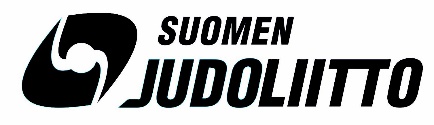 Jäsen täyttää:EROTODISTUS SEURALTA (vanha seura täyttää):ILMOITUS UUDESTA REKISTERÖINNISTÄ (uusi seura täyttää):Suomen Judoliiton KILPAILUMÄÄRÄYKSET 1.1.2022 Seuraedustus: Kilpailija saa saman kilpailukauden aikana (kilpailukausi 1.8-31.7) edustaa vain yhtä seuraa. Poikkeuksen tästä voi anomuksesta tehdä liiton kilpailu- ja sääntövaliokunta.Palauta tämä lomake sähköpostitse osoitteeseen toimisto@judo.fi ja säilytä alkuperäinen seurassa.Nimi:Anon eroa nykyisestä seurasta:Alkaen:Hetu (tai vähintään syntymäaika):Allekirjoitus ja päiväys:Seuran nimi:Yllä mainitulle seuramme jäsenelle on myönnetty ero seuramme jäsenyydestä ja hän on vapaa edustamaan uutta seuraa alkaen:Allekirjoitus, päiväys ja seuran leima:Nimenselvennys ja asema seurassa:Seuran nimi:Seuran on hyväksynyt yllä mainitun henkilön jäsenekseen alkaen:Allekirjoitus, päiväys ja seuran leima:Nimenselvennys ja asema seurassa:Ilmoitus saapunut liittoon:Kilpailu- ja sääntövaliokunnan päätös: